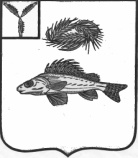 АДМИНИСТРАЦИЯПЕРЕКОПНОВСКОГО МУНИЦИПАЛЬНОГО ОБРАЗОВАНИЯЕРШОВСКОГО МУНИЦИПАЛЬНОГО РАЙОНАСАРАТОВСКОЙ ОБЛАСТИПОСТАНОВЛЕНИЕот 09.09.2019 года                                                                                            № 53О присвоении адресообразующих элементов в адресный реестр ГАР ФИАС      В соответствии с Федеральным законом от 06 октября 2003 года №131-ФЗ «Об общих принципах организации местного самоуправления в Российской Федерации», Федеральным законом от 28.12.2013 года № 443-ФЗ «О Федеральной информационной адресной системе и внесении изменений в Федеральный закон «Об общих принципах и организации местного самоуправления в Российской Федерации», разделом 4 постановления Правительства Российской Федерации от 22.05.2015 года № 492 «О составе сведений об адресах, размещаемых в государственном адресном реестре, порядке межведомственного информационного взаимодействия при ведении государственного адресного реестра, о внесении изменений и признании утратившим силу некоторых актов Правительства Российской Федерации, руководствуясь Уставом Перекопновского муниципального образования Ершовского муниципального района Саратовской области, администрация Перекопновского муниципального образованияПОСТАНОВЛЯЕТ: Установить наличие адресов, отсутствующих в государственном адресном реестре, выявленных в процессе проведенной инвентаризации сведений об адресах и считать их присвоенными согласно приложению.Настоящее постановление вступает в силу с момента его подписания.Контроль за исполнением настоящего постановления оставляю за собой.Глава Перекопновского МОЕршовского муниципального районаСаратовской области                                                                       Е. Н. ПисареваПриложение к постановлениюадминистрации Перекопновского муниципального образованияот 09.09.2019 года № 53СписокАдресообразующих элементов существующих объектов адресации, выявленных в границахПерекопновского муниципального образования Ершовского муниципального района Саратовской области, сведенияо которых подлежат внесению в адресный реестр ГАР ФИАС№ п/пНаименование страны Наименование субъекта Наименование муниципального районаНаименование сельского поселения Наименование населенного пунктаНаименование элемента улично-дорожной сетиТип элемента улично-дорожной сетиНомер земельного участкаКадастровый номерРоссийская ФедерацияСаратовская областьЕршовский муниципальный районПерекопновское сельское поселениесело ВасильевкаЮбилейнаяУлица1/264:13:020103:112Российская ФедерацияСаратовская областьЕршовский муниципальный районПерекопновское сельское поселениесело ВасильевкаЮбилейнаяУлица19/264:13:020103:412Российская ФедерацияСаратовская областьЕршовский муниципальный районПерекопновское сельское поселениесело ВасильевкаЛенинаУлица3164:13:020103:420Российская ФедерацияСаратовская областьЕршовский муниципальный районПерекопновское сельское поселениесело ВасильевкаЛенинаУлица2164:13:020103:419Российская ФедерацияСаратовская областьЕршовский муниципальный районПерекопновское сельское поселениесело КраснянкаНабережнаяУлица464:13:080102:39Российская ФедерацияСаратовская областьЕршовский муниципальный районПерекопновское сельское поселениесело КраснянкаНабережнаяУлица1564:13:080102:41Российская ФедерацияСаратовская областьЕршовский муниципальный районПерекопновское сельское поселениесело КраснянкаНабережнаяУлица1264:13:080102:2Российская ФедерацияСаратовская областьЕршовский муниципальный районПерекопновское сельское поселениесело КраснянкаПолеваяУлица264:13:080102:35Российская ФедерацияСаратовская областьЕршовский муниципальный районПерекопновское сельское поселениесело КраснянкаПолеваяУлица5264:13:080102:34Российская ФедерацияСаратовская областьЕршовский муниципальный районПерекопновское сельское поселениесело КраснянкаНабережнаяУлица1964:13:080102:21Российская ФедерацияСаратовская областьЕршовский муниципальный районПерекопновское сельское поселениесело КраснянкаСоветскаяУлица564:13:080102:18Российская ФедерацияСаратовская областьЕршовский муниципальный районПерекопновское сельское поселениесело КраснянкаК. МарксаУлица3364:13:080102:7Российская ФедерацияСаратовская областьЕршовский муниципальный районПерекопновское сельское поселениесело КраснянкаК. МарксаУлица33А64:13:080102:8Российская ФедерацияСаратовская областьЕршовский муниципальный районПерекопновское сельское поселениесело КраснянкаБольничныйПереулок12а64:13:080102:16Российская ФедерацияСаратовская областьЕршовский муниципальный районПерекопновское сельское поселениесело КраснянкаСоветскаяУлица5564:13:080102:9Российская ФедерацияСаратовская областьЕршовский муниципальный районПерекопновское сельское поселениесело КраснянкаПолеваяУлица2864:13:080102:26Российская ФедерацияСаратовская областьЕршовский муниципальный районПерекопновское сельское поселениесело КраснянкаПолеваяУлица28а64:13:080102:15Российская ФедерацияСаратовская областьЕршовский муниципальный районПерекопновское сельское поселениесело КраснянкаПолеваяУлица4464:13:080102:36Российская ФедерацияСаратовская областьЕршовский муниципальный районПерекопновское сельское поселениесело КраснянкаПолеваяУлица20а64:13:080102:29Российская ФедерацияСаратовская областьЕршовский муниципальный районПерекопновское сельское поселениесело КраснянкаБольничныйПереулок564:13:080102:511Российская ФедерацияСаратовская областьЕршовский муниципальный районПерекопновское сельское поселениесело АлександрияСтепнаяУлица6/164:13:020601:119Российская ФедерацияСаратовская областьЕршовский муниципальный районПерекопновское сельское поселениесело АлександрияИм Спирина В. Р.Улица5764:13:010103:350Российская ФедерацияСаратовская областьЕршовский муниципальный районПерекопновское сельское поселениесело АлександрияИм Спирина В. Р.Улица5364:13:010103:420Российская ФедерацияСаратовская областьЕршовский муниципальный районПерекопновское сельское поселениесело АлександрияСтепнаяУлица2/264:13:020601:13Российская ФедерацияСаратовская областьЕршовский муниципальный районПерекопновское сельское поселениесело АлександрияСтепнаяУлица4/164:13:020601:11Российская ФедерацияСаратовская областьЕршовский муниципальный районПерекопновское сельское поселениесело АлександрияИм Спирина В. Р.Улица3164:13:010103:366Российская ФедерацияСаратовская областьЕршовский муниципальный районПерекопновское сельское поселениесело АлександрияИм Спирина В. Р.Улица664:13:010103:334Российская ФедерацияСаратовская областьЕршовский муниципальный районПерекопновское сельское поселениесело АлександрияИм Спирина В. Р.Улица2064:13:010103:327Российская ФедерацияСаратовская областьЕршовский муниципальный районПерекопновское сельское поселениесело АлександрияИм Спирина В. Р.Улица264:13:020601:37Российская ФедерацияСаратовская областьЕршовский муниципальный районПерекопновское сельское поселениесело АлександрияИм Спирина В. Р.Улица6064:13:010103:340Российская ФедерацияСаратовская областьЕршовский муниципальный районПерекопновское сельское поселениесело АлександрияИм Спирина В. Р.Улица164:13:020601:43Российская ФедерацияСаратовская областьЕршовский муниципальный районПерекопновское сельское поселениесело АлександрияИм Спирина В. Р.Улица5964:13:020601:45Российская ФедерацияСаратовская областьЕршовский муниципальный районПерекопновское сельское поселениесело АлександрияИм Спирина В. Р.Улица1564:13:020601:39Российская ФедерацияСаратовская областьЕршовский муниципальный районПерекопновское сельское поселениесело АлександрияЛиманныйПереулок264:13:020601:26Российская ФедерацияСаратовская областьЕршовский муниципальный районПерекопновское сельское поселениесело АлександрияИм Спирина В. Р.Улица2864:13:020601:27Российская ФедерацияСаратовская областьЕршовский муниципальный районПерекопновское сельское поселениесело АлександрияСтепнаяУлица1564:13:010103:295Российская ФедерацияСаратовская областьЕршовский муниципальный районПерекопновское сельское поселениесело АлександрияИм Спирина В. Р.Улица3564:13:020601:10Российская ФедерацияСаратовская областьЕршовский муниципальный районПерекопновское сельское поселениесело АлександрияИм Спирина В. Р. Улица5864:13:020601:29Российская ФедерацияСаратовская областьЕршовский муниципальный районПерекопновское сельское поселениесело АлександрияИм Спирина В. Р.Улица1664:13:020601:125Российская ФедерацияСаратовская областьЕршовский муниципальный районПерекопновское сельское поселениесело АлександрияИм Спирина В. Р.Улица3664:13:000000:81Российская ФедерацияСаратовская областьЕршовский муниципальный районПерекопновское сельское поселениесело АлександрияИм ПылайкинаПереулок264:13:020601:22Российская ФедерацияСаратовская областьЕршовский муниципальный районПерекопновское сельское поселениесело АлександрияИм Спирина В. Р.Улица6864:13:020601:33Российская ФедерацияСаратовская областьЕршовский муниципальный районПерекопновское сельское поселениесело ЕремеевкаИм ЛенинаУлица764:13:040101:295Российская ФедерацияСаратовская областьЕршовский муниципальный районПерекопновское сельское поселениесело ЕремеевкаИм ЛенинаУлица6264:13:040101:8Российская ФедерацияСаратовская областьЕршовский муниципальный районПерекопновское сельское поселениесело ЕремеевкаИм ЛенинаУлица6064:13:040101:3346.Российская ФедерацияСаратовская областьЕршовский муниципальный районПерекопновское сельское поселениесело ЕремеевкаМолодежнаяУлица864:13:040101:15047.Российская ФедерацияСаратовская областьЕршовский муниципальный районПерекопновское сельское поселениесело ЕремеевкаИм ЛенинаУлица1464:13:040101:1848.Российская ФедерацияСаратовская областьЕршовский муниципальный районПерекопновское сельское поселениесело ЕремеевкаНабережнаяУлица1264:13:040101:6Российская ФедерацияСаратовская областьЕршовский муниципальный районПерекопновское сельское поселениесело ЕремеевкаИм ЛенинаУлица5064:13:040101:150.Российская ФедерацияСаратовская областьЕршовский муниципальный районПерекопновское сельское поселениесело ЕремеевкаИм ЛенинаУлица7064:13:040101:251.Российская ФедерацияСаратовская областьЕршовский муниципальный районПерекопновское сельское поселениесело ЕремеевкаНоваяУлица1064:13:040101:1052.Российская ФедерацияСаратовская областьЕршовский муниципальный районПерекопновское сельское поселениесело Черная ПадинаНабережнаяУлица3/164:13:250104:1753.Российская ФедерацияСаратовская областьЕршовский муниципальный районПерекопновское сельское поселениесело Черная ПадинаСтепнаяУлица2464:13:250104:17